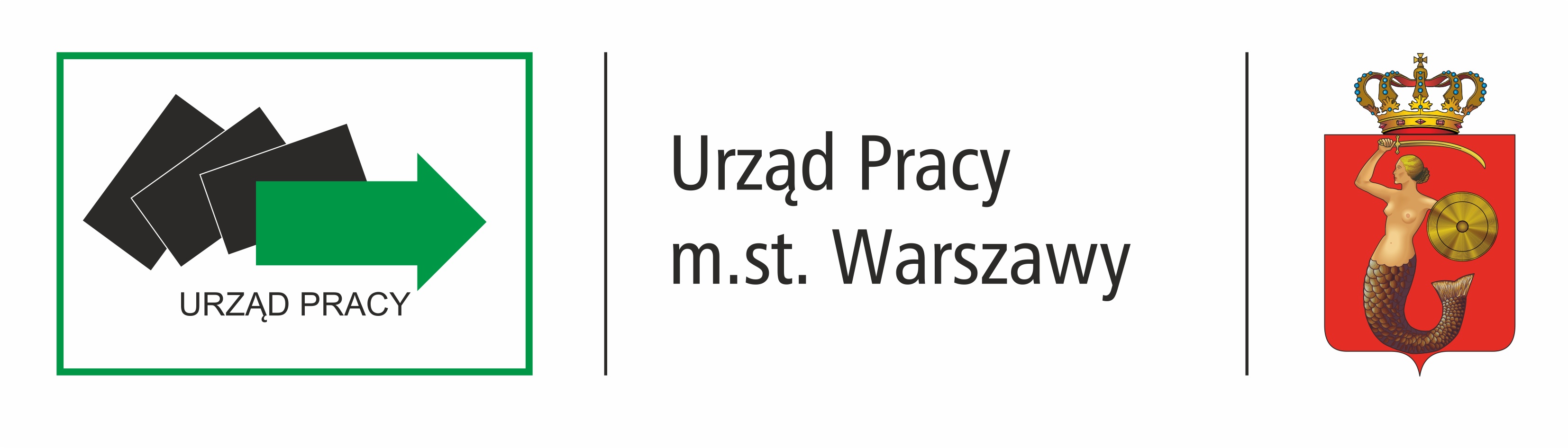 oraz Auchan Warszawa Ursynów ZAPRASZAJĄ PAŃSTWA NA GIEŁDĘ PRACYw dniu 9 marca 2020 r. 
w siedzibie Urzędu Pracy m.st. Warszawy 
przy ul. Grochowskiej 171B, sala nr 106NA STANOWISKA:Kasjer/SprzedawcaWYMAGANIA I DODATKOWE INFORMACJE:wykształcenie: min. zasadnicze zawodowe; książeczka sanitarno – epidemiologiczna;obsługa klienta, obsługa kasy fiskalnej, towarowanie działu, wspomaganie pracy innych działów w razie potrzeby;praca na ½, 5/8, ¾, 7/8 etatu;umowa o pracę na okres próbny;dwie zmiany, w godz. 7:45 – 22:15;wynagrodzenie brutto od 1460 zł (½ etatu), od 1825 zł (5/8 etatu), od 2190 zł (¾ etatu), 
od 2555 zł (7/8 etatu) + premia miesięczna 215 zł (uzależniona od wyników);miejsce wykonywania pracy: ul. Bonifacego 70, ul. Mołdawska 7a., ul. Rzeczypospolitej 17.MagazynierWYMAGANIA I DODATKOWE INFORMACJE:wykształcenie: min. zasadnicze zawodowe; obsługa wózka widłowego – uprawnienia UDT;przyjmowanie towarów od dostawców, kontrola dostaw pod względem ilościowym i jakościowym, prowadzenie dokumentacji dostaw, zapobieganie powstawaniu strat;pełny etat;umowa o pracę na okres próbny;dwie zmiany, w godz. 6.00-14.00, 14.00-22.00;wynagrodzenie: od 2750 zł brutto + premia miesięczna 215 zł (uzależniona od wyników) miejsce wykonywania pracy: ul. Bonifacego 70, ul. Mołdawska 7a.Wszystkie osoby zainteresowane prosimy o zgłaszanie się do pośredników pracy w placówce Urzędu 
przy ul. Ciołka 10a w pokojach nr 202, 203, 204, 213, 215, 216, 217, 218, 
w siedzibie Urzędu przy ul. Grochowskiej 171b na stanowiskach: 2-12, 14-17.